

SPISAK SUDSKIH TUMAČA ZA ŽARKOVO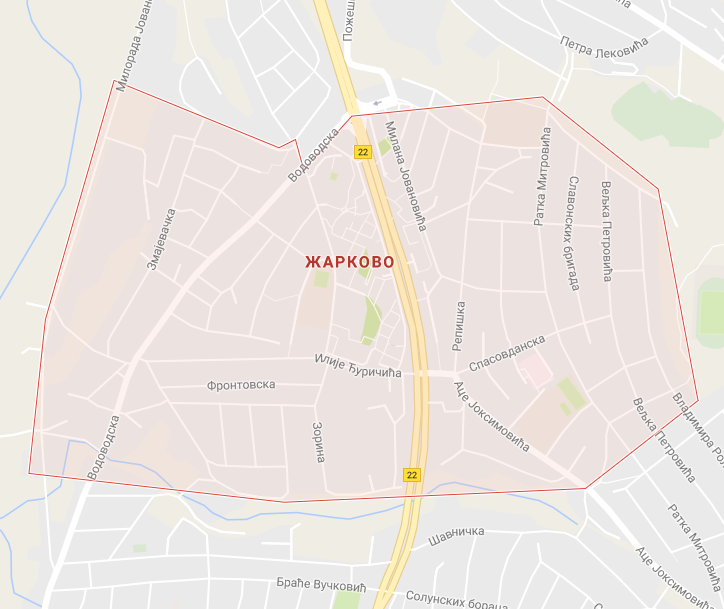 Sudski tumač za engleski jezik Žarkovo
Sudski tumač za hebrejski jezik Žarkovo
Sudski tumač za nemački jezik Žarkovo
Sudski tumač za persijski jezik Žarkovo
Sudski tumač za francuski jezik Žarkovo
Sudski tumač za hrvatski jezik Žarkovo
Sudski tumač za italijanski jezik Žarkovo
Sudski tumač za japanski jezik Žarkovo
Sudski tumač za ruski jezik Žarkovo
Sudski tumač za latinski jezik Žarkovo
Sudski tumač za norveški jezik Žarkovo
Sudski tumač za mađarski jezik Žarkovo
Sudski tumač za švedski jezik Žarkovo
Sudski tumač za makedonski jezik Žarkovo
Sudski tumač za španski jezik Žarkovo
Sudski tumač za pakistanski jezik Žarkovo
Sudski tumač za kineski jezik Žarkovo
Sudski tumač za znakovni jezik ŽarkovoSudski tumač za bosanski jezik Žarkovo
Sudski tumač za poljski jezik Žarkovo
Sudski tumač za arapski jezik Žarkovo
Sudski tumač za portugalski jezik Žarkovo
Sudski tumač za albanski jezik Žarkovo
Sudski tumač za romski jezik Žarkovo
Sudski tumač za belgijski jezik Žarkovo
Sudski tumač za rumunski jezik Žarkovo
Sudski tumač za bugarski jezik Žarkovo
Sudski tumač za slovački jezik Žarkovo
Sudski tumač za češki jezik Žarkovo
Sudski tumač za slovenački jezik Žarkovo
Sudski tumač za danski jezik Žarkovo
Sudski tumač za turski jezik Žarkovo
Sudski tumač za finski jezik Žarkovo
Sudski tumač za ukrajinski jezik Žarkovo
Sudski tumač za grčki jezik Žarkovo
Sudski tumač za holandski jezik Žarkovo
Sudski tumač za korejski jezik Žarkovo
Sudski tumač za estonski jezik ŽarkovoLokacijaŽarkovoInternetakademijaoxford.comTelefon+381(0)11/405-80-05+381(0)69/30-80-584+381(0)69/30-80-627Radno vreme8:00 AM – 4:00 PM
9:00 AM – 2:00 PM (Subotom)